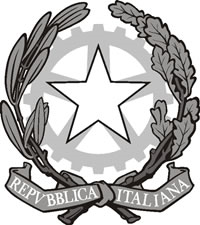 ISTITUTO COMPRENSIVO “DANTE ALIGHIERI”Distretto Scolastico n.1Via Acquasanta, 4 - 67100 L’Aquila   Tel.  0862/24590aqic84800b@istruzione.it www.dantealighieri.edu.it SCHEDA DI ISCRIZIONE Sez. Scuole Medie ad Indirizzo Musicale Cat. A dal duo all’ottettoSi allegano alla presente tutti i documenti richiesti nelle Modalità di partecipazione del Regolamento.Data _______________________          FIRMA ______________________________________________                                                                                                                       Il referente del gruppoAi sensi della legge 675/96, acconsento al trattamento dei miei dati personali da parte dell’Istituto Comprensivo “Dante Alighieri” dell’Aquila. Data ________________________          FIRMA ______________________________________________                                                                                                                       Il referente del gruppocomponenti1)1)2)2)3)3)4)5)cognomenomeindirizzotelefonostrumento componenti6)7)7)8)8)cognomenomeindirizzotelefonostrumento programmaduratarielaborazione di sottocategoriainsegnanteScuola di provenienzaindirizzotelefono